Приглашение к участию в сборе коммерческих предложений в электронной форме Акционерное общество «Автопарк №1 «Спецтранс» (далее - АО «Автопарк №1 «Спецтранс», Заказчик) информирует о начале сбора коммерческих предложений на оказание услуг по разработке дизайн - проекта офисного этажа.Требования к оказываемым услугам представлены в Техническом задании (Приложение №4 к настоящему приглашению).В случае Вашей заинтересованности принять участие в сборе коммерческих предложений на оказание услуг по разработке дизайн - проекта офисного этажа, просим Вас предоставить коммерческое предложение в срок до 11:00 «22» января 2021 года на адрес электронной почты – zakupki@spest1.ru  Контактное лицо по общим вопросам: специалист по закупкам Кирющенко Карина Алексеевна, тел. +7(921)848-52-14, электронная почта: zakupki@spest1.ru.Сбор коммерческих предложений не является торгами (конкурсом, аукционом) или публичным конкурсом в соответствии со статьями 447-449, 1057-1061 Гражданского кодекса Российской Федерации, и не накладывает на Заказчика обязательств, установленных указанными статьями Гражданского кодекса Российской Федерации, в том числе обязанности заключения договора.Заказчик не обязан определять победителя по процедуре и вправе завершить её, отклонив все поступившие Предложения. Участники должны осознавать данное обстоятельство и учитывать его при подаче своих Предложений. Коммерческие предложения, полученные по окончании установленного срока подачи коммерческих предложений, рассматриваться не будут.Требования к участникам: 1) непроведение ликвидации участника – юридического лица и отсутствие решения арбитражного суда о признании участника закупки – юридического лица или индивидуального предпринимателя несостоятельным (банкротом) и об открытии конкурсного производства;2) неприостановление деятельности участника в порядке, установленном Кодексом Российской Федерации об административных правонарушениях, на дату подачи заявки на участие в закупке;3) отсутствие у участника закупки недоимки по налогам, сборам, задолженности по иным обязательным платежам в бюджеты бюджетной системы Российской Федерации (за исключением сумм, на которые предоставлены отсрочка, рассрочка, инвестиционный налоговый кредит в соответствии с законодательством Российской Федерации о налогах и сборах, которые реструктурированы в соответствии с законодательством Российской Федерации, по которым имеется вступившее в законную силу решение суда о признании обязанности заявителя по уплате этих сумм исполненной или которые признаны безнадежными к взысканию в соответствии с законодательством Российской Федерации о налогах и сборах) за прошедший календарный год, размер которых превышает двадцать пять процентов балансовой стоимости активов участника закупки, по данным бухгалтерской отчетности за последний отчетный период. Участник закупки считается соответствующим установленному требованию в случае, если им в установленном порядке подано заявление об обжаловании указанных недоимки, задолженности и решение по такому заявлению на дату рассмотрения заявки на участие в закупке не принято;4) отсутствие у участника – у руководителя, членов коллегиального исполнительного органа, лица, исполняющего функции единоличного исполнительного органа, или главного бухгалтера юридического лица – участника закупки судимости за преступления в сфере экономики и (или) преступления, предусмотренные статьями 289, 290, 291, 291.1 Уголовного кодекса Российской Федерации (за исключением лиц, у которых такая судимость погашена или снята), а также неприменение в отношении указанных физических лиц наказания в виде лишения права занимать определенные должности или заниматься определенной деятельностью, которые связаны с поставкой товара, выполнением работы, оказанием услуги, являющихся объектом осуществляемой закупки, и административного наказания в виде дисквалификации;5) отсутствие у участника ограничений для участия в закупках, установленных законодательством Российской Федерации.6) Участник – юридическое лицо в течение двух лет до момента подачи заявки на участие в сборе коммерческих предложений не должно быть привлечено к административной ответственности за совершение административного правонарушения, предусмотренного статьей 19.28 Кодекса Российской Федерации об административных правонарушениях.7) отсутствие сведений об участнике  в реестре недобросовестных поставщиков (подрядчиков, исполнителей), предусмотренном Законом № 223-ФЗ, и  в реестре недобросовестных поставщиков, предусмотренном Федеральным законом от 5 апреля 2013 г. № 44-ФЗ «О контрактной системе в сфере закупок товаров, работ, услуг для обеспечения государственных и муниципальных нужд».Дата и место размещения приглашения к сбору коммерческих предложений: 22 января 2021 года на сайте Заказчика - www.spest1.ruДата и место рассмотрения предложений участников и подведения итогов сбора коммерческих предложений: г. Санкт-Петербург, Люботинский, пр., д. 7 в 11:30 «22» января 2021 года. Порядок оценки и сопоставления предложений на участие в сборе коммерческих предложений: Заказчиком оцениваются Предложения участников относительно лучших условий по цене и сроку оплаты. Предложения должны быть оформлены в соответствии с требованиями приглашения к сбору коммерческих предложений. Предложения представляются в подписанном и сканированном виде и должны содержать в обязательном порядке:Коммерческое предложение по форме Приложения №1;Анкета по форме Приложения №2.Декларацию о соответствии участника требованиям, установленным в приглашении к участию в сборе коммерческих предложений по форме Приложения № 3.Документ, подтверждающий полномочия лица на осуществление действий от имени участника закупки – юридического лица (копия решения о назначении или об избрании либо приказа о назначении физического лица на должность, в соответствии с которым такое физическое лицо обладает правом действовать от имени участника закупки без доверенности (далее также – руководитель). В случае, если от имени участника закупки действует иное лицо, коммерческое предложение должно содержать также доверенность на осуществление действий от имени участника закупки, заверенную печатью участника закупки (для юридических лиц) и подписанную руководителем участника закупки или уполномоченным этим руководителем лицом, либо нотариально заверенную копию такой доверенности. В случае если указанная доверенность подписана лицом, уполномоченным руководителем участника закупки, коммерческое предложение должно содержать также документ, подтверждающий полномочия такого лица;  Копии учредительных документов участника закупки:- Устав (для юридических лиц)- Свидетельство о постановке на учет в налоговом органе;          -Свидетельство о государственной регистрации юридического лица (в случае, если организация зарегистрирована после 01.01.2017 г. - лист записи ЕГРЮЛ);          Для Индивидуальных предпринимателей:-  выписку из Единого государственного реестра индивидуальных предпринимателей (для индивидуальных предпринимателей);- надлежащим образом заверенный перевод на русский язык документов о государственной регистрации индивидуального предпринимателя согласно законодательству соответствующего государства (для иностранных лиц).Все документы (включая копии), предоставляются в сканированном виде, заверенные подписью и печатью (при наличии) участника закупки. Приложения:Приложение №1 – Форма коммерческого предложения;Приложение №2 – Анкета;Приложениеи №3- Декларация о соответствии участника требованиям, установленным в приглашении к участию в сборе коммерческих предложений;Приложение №4 – Техническое задание;Генеральный директор АО «Автопарк №1 «Спецтранс»                                                                   А.В. ЯзевПриложение №1Форма коммерческого предложенияКоммерческое предложение_______________________________________________________________________, зарегистрированное по адресу: (полное наименование Участника с указанием организационно-правовой формы (ИНН,КПП,ОГРН) (в соответствии с учредительными документами)________________________________________________________________________, в лице _____________ действующего на основании _________, обязуется оказать услуги по разработке дизайн - проекта офисного этажа . строго в соответствии с установленными требованиями и условиями процедуры сбора коммерческих предложений, опубликованной на _________________ [указывается сайт, на котором опубликована закупка], закупка № ______ [указывается номер закупки на указанном сайте] от «__»________ 2021 г.Мы ознакомлены с материалами, содержащимися в технической части, влияющими на стоимость.Мы согласны оказать услуги на следующих условиях:Цена услуг включает в себя все расходы, связанные с страхованием, уплатой налогов и других обязательных платежейУсловия оплаты: _____________________________________ (указываются условия, удовлетворяющие участника закупки)Срок действия настоящего предложения составляет 15 (пятнадцать) дней с момента его подачи.Настоящее коммерческое предложение имеет правовой статус оферты, что означает готовность ____________________________ (наименование организации) в течение срока действия настоящего Коммерческого предложения заключить Договор на оказание услуг по разработке дизайн-проекта офисного этажа на условиях настоящего Коммерческого предложения, Технического задания Заказчика в части соответствующих потребностей.Настоящим подтверждаем, что в случае принятия Заказчиком решения о заключении с ____________________________ (наименование организации) Договора на оказание услуг по разработке дизайн-проекта офисного этажа, с нашей стороны в течение 3 (трех) рабочих дней будет представлен полный комплект документов, необходимый для заключения Договора. Ответственное лицо по вопросам настоящего Коммерческого предложения: Должность ___________________________________________________ Ф.И.О. (полностью) ___________________________________________Телефон _____________________________________________________ E-mail _______________________________________________________ Реквизиты ___________________________ (наименование организации): Полное наименование____________________________________________ Сокращенное наименование_______________________________________Юридический адрес _____________________________________________Фактический адрес______________________________________________ОГРН__________________________________________________________ИНН _________________________КПП_____________________________ Банковские реквизиты____________________________________________Телефон ________________________________________________________ E-mail __________________________________________________________Участник закупки/
уполномоченный представитель		_________________ (Фамилия И.О.)                                                м.п.               (подпись)*В случае, если участник находится на упрощенной системе налогообложения цена и стоимость указываются без НДС. Приложение №2Анкета участника сбора коммерческих предложенийУчастник закупки/
уполномоченный представитель		_________________ (Фамилия И.О.)                                                м.п.               (подпись)Приложение №3Декларация о соответствии участника требованиям, установленным в приглашении к участию в сборе коммерческих предложенийДекларация о соответствии участника требованиям, установленным в приглашении к участию в сборе коммерческих предложений.Настоящим ________________ (указывается наименование, фирменное наименование (при наличии) участника закупки) подтверждает, что _______________ (необходимо указать «соответствует» или «не соответствует») требованиям, установленным в приглашении к участию в сборе коммерческих предложений:1) непроведению ликвидации участника – юридического лица и отсутствие решения арбитражного суда о признании участника закупки – юридического лица или индивидуального предпринимателя несостоятельным (банкротом) и об открытии конкурсного производства;2) неприостановление деятельности участника в порядке, установленном Кодексом Российской Федерации об административных правонарушениях, на дату подачи заявки на участие в закупке;3) отсутствие у участника закупки недоимки по налогам, сборам, задолженности по иным обязательным платежам в бюджеты бюджетной системы Российской Федерации (за исключением сумм, на которые предоставлены отсрочка, рассрочка, инвестиционный налоговый кредит в соответствии с законодательством Российской Федерации о налогах и сборах, которые реструктурированы в соответствии с законодательством Российской Федерации, по которым имеется вступившее в законную силу решение суда о признании обязанности заявителя по уплате этих сумм исполненной или которые признаны безнадежными к взысканию в соответствии с законодательством Российской Федерации о налогах и сборах) за прошедший календарный год, размер которых превышает двадцать пять процентов балансовой стоимости активов участника закупки, по данным бухгалтерской отчетности за последний отчетный период. Участник закупки считается соответствующим установленному требованию в случае, если им в установленном порядке подано заявление об обжаловании указанных недоимки, задолженности и решение по такому заявлению на дату рассмотрения заявки на участие в закупке не принято;4) отсутствие у участника – у руководителя, членов коллегиального исполнительного органа, лица, исполняющего функции единоличного исполнительного органа, или главного бухгалтера юридического лица – участника закупки судимости за преступления в сфере экономики и (или) преступления, предусмотренные статьями 289, 290, 291, 291.1 Уголовного кодекса Российской Федерации (за исключением лиц, у которых такая судимость погашена или снята), а также неприменение в отношении указанных физических лиц наказания в виде лишения права занимать определенные должности или заниматься определенной деятельностью, которые связаны с поставкой товара, выполнением работы, оказанием услуги, являющихся объектом осуществляемой закупки, и административного наказания в виде дисквалификации;5) отсутствие у участника ограничений для участия в закупках, установленных законодательством Российской Федерации.6) Участник – юридическое лицо в течение двух лет до момента подачи заявки на участие в сборе коммерческих предложений не должно быть привлечено к административной ответственности за совершение административного правонарушения, предусмотренного статьей 19.28 Кодекса Российской Федерации об административных правонарушениях.7) отсутствие сведений об участнике  в реестре недобросовестных поставщиков (подрядчиков, исполнителей), предусмотренном Законом № 223-ФЗ, и  в реестре недобросовестных поставщиков, предусмотренном Федеральным законом от 5 апреля 2013 г. № 44-ФЗ «О контрактной системе в сфере закупок товаров, работ, услуг для обеспечения государственных и муниципальных нужд».Участник закупки/
уполномоченный представитель		_________________ (Фамилия И.О.)                                                                                        м.п.               (подпись)Приложение №4                                                                                                                                                 Техническое заданиена оказание услуг по разработке дизайн - проекта офисного этажаОБЩИЕ СВЕДЕНИЯ1. Цели оказания слуг1.1. Главной целью разработки дизайн-проекта является создание максимально комфортной атмосферы в стилистике. Интерьер должен сочетать в себе удобство, практичность и функциональность в эксплуатации. 2. Место выполнения работ, оказания услуг: г. Санкт-Петербург, Грузовой проезд 12к13. Требования к оказываемым услугам:3.1. Дизайн-проект должен быть разработан в рамках единого стилистического решения.3.2. Дизайн-проект должен содержать информацию о стилевом направлении, о типе отделки и материалов, о меблировке, вариантах осветительных приборов и декорирования помещений. 3.3. Состав Дизайн-проекта и требования к его содержанию:4. Объемы оказываемых услуг:Общая площадь помещений – 345,3 м25. Требования к качеству выполняемых работ и качеству товаров, используемых при выполнении работ.Исполнитель осуществляет оказание услуг с применением собственных материалов и оборудования с соблюдением соответствующих Российских строительных и санитарных норм и правил. При оказании услуг необходимо применять современное оборудование и материалы, обеспечивающие высокую надежность, энергосбережение, минимальные эксплуатационные затраты.Категорически запрещается нахождение людей на объекте после 19-00 и в ночное времяПри оказании услуг Исполнитель обязан соблюдать требования закона и иных правовых актов об охране окружающей среды и несет ответственность за нарушение указанных требований.Исполнитель обязан привлекать к оказанию услуг квалифицированный персонал, имеющий право осуществлять трудовую деятельность в г. Санкт-Петербург. Ежедневная доставка персонала на место оказания услуг осуществляется за счет средств Исполнителя.  Услуги должны быть выполнены в соответствии с действующим законодательством и строительными нормативами в том числе:
-  Федеральный закон от 22.07.2008 №123-ФЗ «Технический регламент о требованиях пожарной безопасности»;
-  Федеральный закон от 23.11.2009 №261-ФЗ «Об энергосбережении и о повышении энергетической эффективности, и о внесении изменений в отдельные законодательные акты Российской Федерации»;
-  ГОСТ 12.1.004-91 «Система стандартов безопасности труда. Пожарная безопасность. Общие требования»;
-  СНиП 12-03-2001 «Безопасность труда в строительстве. Часть 1. Общие требования»;
-  СП 31-110-2003 «Проектирование и монтаж электроустановок жилых и общественных зданий»;
-  СП 52.13330.2011 «Естественное и искусственное освещение (Актуализированная редакция СНиП23-05-95*)»;
-  СП 73.13330.2012 «Внутренние санитарно-технические системы зданий (Актуализированная редакция СНиП 3.05.01-85)»; )Сроки оказания услуг: с момента заключения договора по 15 марта 2021 г. по согласованному с Заказчиком графику. 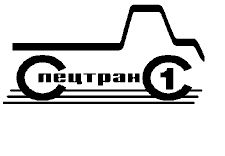 Акционерное Общество«Автопарк № 1 «Спецтранс»ИНН 7830002705/КПП 781001001ОГРН 1027804847696Люботинский пр.7, Санкт-Петербург, 196105р/с 40702810155160139043Северо-Западный банк ПАО «Сбербанк России»г.Санкт-ПетербургДополнительный офис № 01933к/с 30101810500000000653, БИК 044030653ОКТМО 40373000000,  ОКОПФ 12267, ОКФС 16,ОКОГУ 4210008,ОКАТО 40284561000,ОКВЭД 38.1, ОКПО 03280833,ген.директор 388-36-64, гл.инженер 388-37-63,главный бухгалтер 369-63-13 Факс: 388-67-80E-mail: dir@spest1.ru, www.spest1.ru____________________№_________На № _______ от __________________Наименование Основные характеристикиЦена с учетом НДС *оказание услуг по разработке дизайн - проекта офисного этажа.В соответствии с Техническим заданием Заказчика:- Разработка планировочных решений;- Разработка 3d визуализаций;- Разработка рабочей документации № п/пНаименованиеСведения участника закупки1.Полное наименование 2.Сокращенное наименование 3.Организационно-правовая форма4.Юридический адрес5.Почтовый адрес6.Телефон7.Адрес сайта / e-mail8.Код по ОКОПФ/ОКФС9.Код по ОКСМ10.Код по ОКПО11.ИНН, КПП12.Банковские реквизиты участника для заполнения проекта договора:12.Наименование обслуживающего банка12.Расчетный счет12.Корреспондентский счет12.Код БИК13.Применяемая система налогообложения, размер налоговой ставки, %14.Код по ОКТМО15.Код по ОГРН16.Дата постановки на учет в налоговом органе17.Фамилия Имя Отчество (полностью) руководителя организации (контактного лица)№ п/п Состав разделов Требования к содержанию1Визуализация 3DИзображения должны быть размером (формат А3)Изображение должно давать представление о стилевом направлении, об отделке каждого помещения, о возможной меблировке и вариантах осветительных приборов, о цветовой гамме и декоративном оформлении интерьера. Виды должны отображать наиболее интересные ракурсы, а также отдельные функциональные зоны, экстерьер, удобство.2Планы отделки стен, полов, потолковПланы отделки стен необходимо разработать для всех помещений. Данные планы должны включать экспликацию помещений, расстановку оборудования, выноски с указанием материала отделки.3Эскизные планы с расстановкой мебелиПланировочные решения с выделением функциональных зон с расстановкой мебели, техники, предметов интерьера и прочего оснащения, план размещения функциональных зон.4План элементов инженерных коммуникацийПланы инженерных коммуникаций должны включать планы расстановки и подключения электрооборудования, сантехники, видеонаблюдения, средств охраны и т.д.Наименование Площадь, м2 Пожелания по дизайнуКабинет 1 (планировка, эскизы, подбор мебели и материалов, визуализации)18Шкаф для одежды, шкаф для хранения бумаг и подарков, стеллаж для сувениров, место для календаря А3(А2) и картин, большой рабочий стол с тумбой, от стола Т-образный язык для 4-х гостей, чтобы можно было провести мини-совещаниеСпортзал (планировка, эскизы, подбор мебели и материалов, визуализации)30,3TRX петли, беговая дорожка, тренажер «трапеция», лестница, раздевалка, ИФ кабина, душКабинет 2 (планировка, эскизы, подбор мебели и материалов, визуализации)42,5Стол рабочий, стул офисный, стол переговорный на 6-8 человек, стулья, кондиционер, тион, доска маркерная, принтер, шкаф для верхней одежды, телевизор, диван, стеллаж для сувениров, карта Санкт-Петербурга, увеличение пространства за счет соседнего кабинетаКабинет 3 (планировка, эскизы, подбор мебели и материалов, визуализации)18,1Стол, приставка для совещаний, кресло, четыре стула, шкаф для одежды, стеллажи для документов, две тумбы с ящиками, сейф, жалюзи на окна, диван, маркерная доска, небольшая пробковая доска рядом с окном, «воздушный современный минималистичный дизайн»Open Space (планировка, эскизы, подбор мебели и материалов, визуализации)32,44 рабочих стола с ящиками, тумба по высоте стола с полками, МФУ с цветной печатью, стулья для посетителей, обезараживатель воздуха, кондиционер, жалюзи, шкаф для бумаг, шкаф для одежды, настенные часы, кофемашина, зона отдыха с диваномКоридор (эскизы, визуализации)47,9Современный минималистичныйКабинет 4 (планировка, эскизы, подбор мебели и материалов, визуализации)16,8«воздушный современный минималистичный дизайн», место для разговоров 1 на 1 рядом с окном, кондиционер, тион, диванПереговорная (планировка, эскизы, подбор мебели и материалов, визуализации)33,6Большой шкаф для бумаг, стол для переговоров на 10-12 человек, большой телевизорКабинет 5 (планировка, эскизы, подбор мебели и материалов, визуализации)13,6Шкаф для канцелярии и бумаг, сейф под столом, МФУ, светлый минималистичный дизайн Приемная (планировка, эскизы, подбор мебели и материалов, визуализации)11,8Шкаф для одежды, кулер, кофемашинаКухня (планировка, эскизы, подбор мебели и материалов, визуализации)15Обеденная зона на 2-3 человека с возможностью разогрева и хранения пищиС/у мужской (планировка, эскизы, подбор мебели и материалов)5,2Сушилки, сенсорные смесители, бумажные диспенсеры, полочки для мелочейС/у женский (планировка, эскизы, подбор мебели и материалов)5,2Сушилки, сенсорные смесители, бумажные диспенсеры, полочки для мелочейКабинет 6 (планировка, эскизы, подбор мебели и материалов, визуализации)24,33 рабочих стола и стулья, шкаф для одежды, шкаф для хранения документов, сувениров и т.д., принтер А3, сейф, тумба для кофеварки и чайникаКабинет 7 (планировка, эскизы, подбор мебели и материалов, визуализации)30,6Стол у окна, зона для совещаний до 4 человек, сейф, шкаф для одежды, шкаф для канцелярии и бумаг, светлый современный дизайн